Приложение 2Расположение обособленных земельных участков для погребения умерших одной веры  на Звенигородском кладбище, расположенном по адресу:Московская область, Одинцовский городской округ, г. Звенигород, ул. Депутатская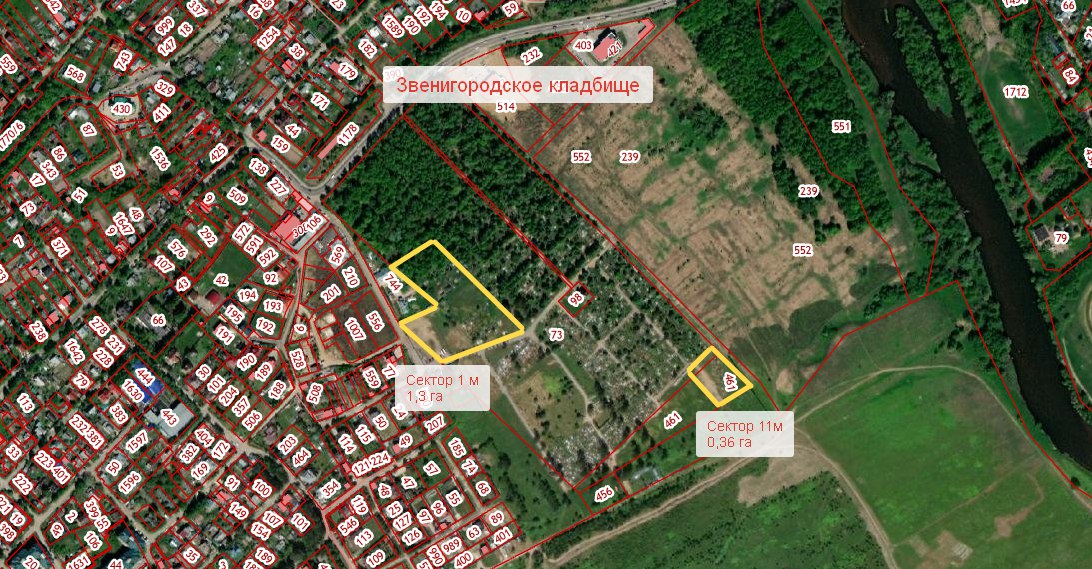 Условные обозначения:               - вероисповедальные участки      Заместитель Главы Администрации                                              П.В. Кондрацкий